Try-Outs 7th and 8th Grade Boys:November 3rd, 6th, & 8th from 3:00PM – 5:00PMPlease have your Physical fully completed by a doctor. 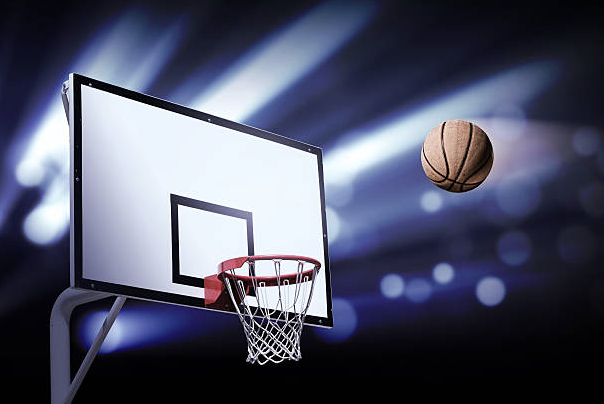 